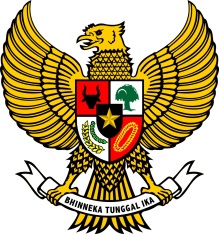 OTORITAS JASA KEUANGANREPUBLIK INDONESIARANCANGANPERATURAN OTORITAS JASA KEUANGANNOMOR    /POJK.04/2020TENTANGPELAPORAN PENJAMIN EMISI EFEK DAN PERANTARA PEDAGANG EFEKDENGAN RAHMAT TUHAN YANG MAHA ESADEWAN KOMISIONER OTORITAS JASA KEUANGAN,Batang TubuhPenjelasanTanggapanMenim-bang:bahwa dalam pengawasan terhadap perusahaan efek yang melakukan kegiatan usaha sebagai penjamin emisi efek dan perantara pedagang efek, diperlukan informasi kondisi keuangan dan kegiatan usaha yang lengkap, akurat, kini, utuh, dan dapat diperbandingkan;bahwa berdasarkan pertimbangan sebagaimana dimaksud dalam huruf a dan huruf, perlu menetapkan Peraturan Otoritas Jasa Keuangan tentang pelaporan perusahaan efek yang melakukan kegiatan usaha sebagai penjamin emisi efek dan perantara pedagang efek;Meng-ingat:Undang-Undang Nomor 8 Tahun 1995 tentang Pasar Modal (Lembaran Negara Republik Indonesia Tahun 1995 Nomor 64, Tambahan Lembaran Negara Republik Indonesia Nomor 3608);Undang-Undang Nomor 21 Tahun 2011 tentang Otoritas Jasa Keuangan (Lembaran Negara Republik Indonesia Tahun 2011 Nomor 111, Tambahan Lembaran Negara Republik Indonesia Nomor 5253);MEMUTUSKAN:Mene-tapkan:PERATURAN OTORITAS JASA KEUANGAN TENTANG PELAPORAN PERUSAHAAN EFEK YANG MELAKUKAN KEGIATAN USAHA SEBAGAI PENJAMIN EMISI EFEK DAN PERANTARA PEDAGANG EFEK.KETENTUAN UMUMDalam Peraturan Otoritas Jasa Keuangan ini yang dimaksud dengan:Perusahaan Efek adalah Pihak yang melakukan kegiatan usaha sebagai Penjamin Emisi Efek, Perantara Pedagang Efek, dan/atau Manajer InvestasiPerantara Pedagang Efek adalah Pihak yang melakukan kegiatan usaha jual beli Efek untuk kepentingan sendiri atau Pihak lainPenjamin Emisi Efek adalah Pihak yang membuat kontrak dengan Emiten untuk melakukan Penawaran Umum bagi kepentingan Emiten dengan atau tanpa kewajiban untuk membeli sisa Efek yang tidak terjual	Manajer Investasi adalah Pihak yang kegiatan usahanya mengelola portofolio Efek untuk para nasabah atau mengelola portofolio investasi kolektif untuk sekelompok nasabah, kecuali perusahaan asuransi, dana pensiun, dan bank yang melakukan sendiri kegiatan usahanya berdasarkan peraturan perundang-undangan yang berlakuAnggota Bursa Efek adalah Perantara Pedagang Efek yang telah memperoleh izin usaha dari Otoritas Jasa Keuangan dan mempunyai hak untuk mempergunakan sistem dan atau sarana Bursa Efek sesuai dengan peraturan Bursa EfekPerusahaan Efek Daerah adalah yang selanjutnya disingkat PED adalah Perusahaan Efek yang melakukan kegiatan usaha sebagai Perantara Pedagang Efek yang mengadministrasikan rekening efek nasabah dan khusus didirikan dalam suatu wilayah provinsiPerantara Pedagang Efek untuk Efek bersifat utang dan sukuk yang selanjutnya disebut PPE-EBUS adalah pihak yang melakukan kegiatan usaha jual beli Efek bersifat utang dan sukuk untuk kepentingan sendiri dan/atau nasabahnya	Lembaga Jasa Keuangan adalah lembaga yang melaksanakan kegiatan di sektor perbankan, pasar modal, perasuransian, dana pensiun, lembaga pembiayaan, dan Lembaga Jasa Keuangan lainnya sebagaimana dimaksud dalam Undang-Undang mengenai Otoritas Jasa KeuanganModal Kerja Bersih Disesuaikan yang selanjutnya disebut MKBD adalah jumlah aset lancar Perusahaan Efek dikurangi dengan seluruh liabilitas Perusahaan Efek dan Ranking Liabilities, ditambah dengan Utang Sub- Ordinasi, serta dilakukan penyesuaian-penyesuaian lainnyaRapat Umum Pemegang Saham, yang selanjutnya disebut RUPS, adalah Organ Perseroan yang mempunyai wewenang yang tidak diberikan kepada Direksi atau Dewan Komisaris dalam batas yang ditentukan dalam undang-undang ini dan/atau anggaran dasarKonglomerasi Keuangan adalah Lembaga Jasa Keuangan yang berada dalam satu grup atau kelompok karena keterkaitan kepemilikan dan/atau pengendalianEntitas Utama adalah Lembaga Jasa Keuangan induk dari Konglomerasi Keuangan atau Lembaga Jasa Keuangan yang ditunjuk oleh pemegang saham pengendali Konglomerasi KeuanganLaporan adalah laporan yang disusun Perusahaan Efek untuk kepentingan Otoritas Jasa KeuanganLaporan Berkala adalah laporan yang disusun Perusahaan Efek untuk kepentingan Otoritas Jasa Keuangan dalam periode tertentuLaporan Insidental adalah laporan yang disusun Perusahaan Efek untuk kepentingan Otoritas Jasa Keuangan hanya pada kesempatan atau waktu tertentuPenyampaian Laporan Berkala dilakukan secara daring melalui sistem jaringan komunikasi data Otoritas Jasa Keuangan.Dalam hal Otoritas Jasa Keuangan mengalami gangguan teknis pada batas waktu penyampaian Laporan sehingga Penjamin Emisi Efek dan Perantara Pedagang Efek tidak dapat menyampaikan Laporan secara daring, Otoritas Jasa Keuangan memberitahukan kepada Penjamin Emisi Efek dan Perantara Pedagang Efek terjadinya gangguan teknis secara tertulis dan disampaikan: secara langsung kepada Penjamin Emisi Efek dan Perantara Pedagang Efek;melalui Sistem Pelaporan Otoritas Jasa Keuangan; ataumelalui alamat surat elektronik Otoritas Jasa Keuangan.Penjamin Emisi Efek dan Perantara Pedagang Efek wajib menyampaikan Laporan secara daring paling lambat 1 (satu) hari kerja setelah Otoritas Jasa Keuangan memberitahukan bahwa gangguan teknis di Otoritas Jasa Keuangan sebagaimana dimaksud pada ayat (2) teratasi.Penjamin Emisi Efek dan Perantara Pedagang Efek yang mengalami keadaan kahar sehingga tidak dapat menyampaikan Laporan dan/atau koreksi Laporan sampai dengan batas waktu penyampaian, memberitahukan secara tertulis kepada Otoritas Jasa Keuangan untuk memperoleh penundaan batas waktu penyampaian Laporan dan/atau koreksi Laporan paling lambat 1 (satu) hari sejak terjadinya keadaan kahar dimaksud.Keadaan kahar (force majeure) antara lain kebakaran, kerusuhan massa, perang, konflik bersenjata, sabotase, serta bencana alam seperti banjir dan gempa bumi yang mengganggu kegiatan operasional Penjamin Emisi Efek dan Perantara Pedagang Efek, yang dibenarkan oleh pejabat instansi yang berwenang dari daerah setempat.JENIS LAPORANPenjamin Emisi Efek dan Perantara Pedagang Efek wajib menyampaikan Laporan sesuai dengan ketentuan dalam Peraturan Otoritas Jasa Keuangan ini.Kewajiban sebagaimana dimaksud pada ayat (1) dikecualikan bagi Penjamin Emisi Efek dan Perantara Pedagang Efek yang memenuhi kriteria sebagai berikut:tidak aktif lebih dari 2 (dua) tahun; ataudalam proses pemeriksaan namun sudah tidak memiliki pengurus dan kantor.Laporan sebagaimana dimaksud pada ayat (1) terdiri atas:Laporan Berkala; danLaporan Insidental.Laporan Berkala sebagaimana dimaksud pada ayat (3) huruf a terdiri atas:Laporan harian;Laporan mingguan;Laporan bulanan;Laporan triwulanan;Laporan semesteran; danLaporan tahunan.Laporan harian sebagaimana dimaksud pada Pasal 4 ayat (4) huruf a yaitu Laporan MKBD.Laporan mingguan sebagaimana dimaksud pada Pasal 4 ayat (4) huruf b yaitu Laporan data realisasi investasi dan dana repatriasi pengampunan pajak.Laporan bulanan sebagaimana dimaksud pada Pasal 4 ayat (4) huruf c terdiri atas:Laporan kegiatan usaha sebagai Perantara Pedagang Efek;Laporan MKBD;Laporan data hutang atau kewajiban dalam valuta asing; danLaporan kegiatan berkala PPE-EBUSLaporan triwulanan sebagaimana dimaksud pada Pasal 4 ayat (3) huruf d terdiri atas:Laporan keuangan triwulanan; danLaporan penyelesaian pengaduan konsumen.Laporan semesteran sebagaimana dimaksud pada Pasal 4 ayat (3) huruf e terdiri atas:Laporan posisi kegiatan di lokasi lain selain kantor pusat;Laporan kecukupan permodalan terintegrasi;Laporan profil risiko terintegrasi;Laporan penilaian pelaksanaan tata kelola terintegrasi;Laporan kegiatan Penjamin Emisi Efek; danLaporan keuangan tengah tahunan.Laporan tahunan sebagaimana dimaksud pada Pasal 4 ayat (4) huruf f terdiri atas:Laporan keuangan tahunan;Laporan akuntan atas MKBD;Laporan rencana inklusi;Laporan realisasi rencana inklusi;Laporan rencana edukasi dan literasi;Laporan realisasi rencana edukasi dan literasi;Laporan tahunan pelaksanaan tata kelola terintegrasi;Laporan hasil evaluasi komite audit;Laporan penerapan tata kelola tahunan;Laporan rencana bisnis;Laporan realisasi rencana bisnis;Laporan berkala pelaksanaan kegiatan lain;Laporan rencana pengkinian data berkaitan dengan penerapan program anti pencucian uang dan pencegahan pendanaan terorisme di sektor jasa keuangan;Laporan realisasi rencana pengkinian data berkaitan dengan penerapan program anti pencucian uang dan pencegahan pendanaan terorisme di sektor jasa keuangan;Laporan keberlanjutan;Laporan rencana aksi keuangan berkelanjutan;Laporan informasi nasabah asing; danLaporan penunjukan akuntan publik dan/atau kantor akuntan publik dalam rangka audit atas informasi keuangan historis tahunanLaporan Insidental sebagaimana dimaksud pada Pasal 4 ayat (3) huruf b terdiri atas:Laporan pembukaan kegiatan yang dilakukan di lokasi lain selain kantor pusatLaporan penutupan kegiatan yang dilakukan di lokasi lain selain kantor pusatLaporan perubahan alamat kegiatan yang dilakukan di lokasi lain selain kantor pusatLaporan Lembaga Jasa Keuangan yang menjadi Entitas Utama dan Lembaga Jasa Keuangan yang menjadi anggota Konglomerasi KeuanganLaporan perubahan Lembaga Jasa Keuangan yang menjadi Entitas Utama dan Lembaga Jasa Keuangan yang menjadi anggota Konglomerasi KeuanganLaporan indikasi pelanggaran ketentuan peraturan perundang-undangan di sektor jasa keuangan yang dapat membahayakan kelangsungan kegiatan usaha Perusahaan Efek, yang dilakukan oleh anggota dewan komisaris, anggota direksi, dan/atau pegawai Perusahaan EfekRevisi terhadap Laporan penerapan Tata KelolaLaporan perubahan data Perusahaan Efek berkaitan dengan:identitas perseroan, yang paling sedikit meliputi nama, alamat kantor pusat dan operasional, atau logoanggaran dasar perseroan; Nomor Pokok Wajib Pajak perseroan (NPWP); Izin Mempekerjakan Tenaga Kerja Asing (IMTA); perjanjian usaha patungan bagi Perusahaan Efek yang melakukan kegiatan usaha sebagai Penjamin Emisi Efek dan/atau Perantara Pedagang Efek patungan;keterangan terkait dengan alamat kantor pusat dan operasional yang berubah dan sistem pengendalian internal Perusahaan Efek yang melakukan kegiatan usaha sebagai Penjamin Emisi Efek dan/atau Perantara Pedagang Efek;struktur organisasi dan uraian tugas pegawai;penerimaan dan/atau pengunduran diri Wakil Perusahaan Efek;penerimaan dan/atau pengunduran diri pimpinan unit kerja, atau pejabat setingkat di bawah anggota Direksi yang menjalankan fungsi kepatuhan; danprosedur dan standar operasi perseroan.Laporan pengunduran diri, pemberhentian, dan/atau berakhirnya masa jabatan Direksi dan/atau Dewan KomisarisLaporan keputusan yang mengikat di luar rapat umum pemegang sahamLaporan realisasi pelaksanaan kegiatan lain perusahaan EfekLaporan insidental PPE-EBUSLaporan penambahan dan pemutusan kerjasama dengan agen perantara pedagang efekLaporan pengkinian data dan informasi domisili dari Pihak Utama dan/atau pihak yang dapat dihubungiLaporan MKBDLaporan Hasil Rapat Umum Pemegang SahamPIHAK PELAPORPihak yang wajib menyampaikan Laporan sebagaimana dimaksud pada Pasal 5 adalah Perantara Pedagang Efek yang merupakan Anggota Bursa Efek.Pihak yang wajib menyampaikan Laporan sebagaimana dimaksud pada Pasal 6 adalah Perantara Pedagang Efek yang bertindak sebagai gateway dana repatriasi pengampunan pajak.Pihak yang wajib menyampaikan Laporan sebagaimana dimaksud pada Pasal 7 huruf a adalah Perantara Pedagang Efek.Pihak yang wajib menyampaikan Laporan sebagaimana dimaksud pada Pasal 7 huruf b adalah Perantara Pedagang Efek yang bukan merupakan Anggota Bursa Efek dan PED.Pihak yang wajib menyampaikan Laporan sebagaimana dimaksud pada Pasal 7 huruf c adalah Penjamin Emisi Efek dan Perantara Pedagang Efek.Pihak yang wajib menyampaikan Laporan sebagaimana dimaksud pada Pasal 7 huruf d adalah PPE-EBUS.Pihak yang wajib menyampaikan Laporan sebagaimana dimaksud pada Pasal 8 huruf a dan b adalah Penjamin Emisi Efek dan Perantara Pedagang Efek.Pihak yang wajib menyampaikan Laporan sebagaimana dimaksud pada Pasal 9 huruf a adalah Penjamin Emisi Efek dan Perantara Pedagang Efek.Pihak yang wajib menyampaikan Laporan sebagaimana dimaksud pada Pasal 9 huruf b, c, dan d adalah Penjamin Emisi Efek dan Perantara Pedagang Efek yang merupakan Entitas Utama.Pihak yang wajib menyampaikan Laporan sebagaimana dimaksud pada Pasal 9 huruf e adalah Penjamin Emisi Efek.Pihak yang wajib menyampaikan Laporan sebagaimana dimaksud pada Pasal 9 huruf f adalah Penjamin Emisi Efek dan Perantara Pedagang Efek yang bukan merupakan perusahaan publikPihak yang wajib menyampaikan Laporan sebagaimana dimaksud pada Pasal 10 huruf a adalah Penjamin Emisi Efek dan Perantara Pedagang Efek yang bukan merupakan perusahaan publik.Pihak yang wajib menyampaikan Laporan sebagaimana dimaksud pada Pasal 10 huruf b, h, i, j, k, l, m, n, o, p, q, dan r adalah Penjamin Emisi Efek dan Perantara Pedagang Efek.Pihak yang wajib menyampaikan Laporan sebagaimana dimaksud pada Pasal 10 huruf c, d, e, dan f adalah Perantara Pedagang Efek.Pihak yang wajib menyampaikan Laporan sebagaimana dimaksud pada Pasal 10 huruf g adalah Penjamin Emisi Efek dan Perantara Pedagang Efek yang merupakan Entitas Utama berdasarkan ketentuan mengenai penerapan tata kelola terintegrasi bagi Konglomerasi Keuangan.Pihak yang wajib menyampaikan Laporan sebagaimana dimaksud pada Pasal 11 huruf a, b dan c adalah Penjamin Emisi Efek dan Perantara Pedagang Efek yang melakukan kegiatan di lokasi lain selain kantor pusatPihak yang wajib menyampaikan Laporan sebagaimana dimaksud pada Pasal 11 huruf d dan e adalah Penjamin Emisi Efek dan Perantara Pedagang Efek yang merupakan Entitas UtamaPihak yang wajib menyampaikan Laporan sebagaimana dimaksud pada Pasal 11 huruf f adalah Dewan Komisaris Penjamin Emisi Efek dan Perantara Pedagang EfekPihak yang wajib menyampaikan Laporan sebagaimana dimaksud pada Pasal 11 huruf g, h, i, j, k, n dan p adalah Penjamin Emisi Efek dan Perantara Pedagang EfekPihak yang wajib menyampaikan Laporan sebagaimana dimaksud pada Pasal 11 huruf l adalah PPE-EBUSPihak yang wajib menyampaikan Laporan sebagaimana dimaksud pada Pasal 11 huruf m adalah Perantara Pedagang EfekPihak yang wajib menyampaikan Laporan sebagaimana dimaksud pada Pasal 11 huruf o adalah Penjamin Emisi EfekTENGGAT WAKTUPihak sebagaimana dimaksud pada Pasal 12 wajib menyampaikan Laporan sebagaimana dimaksud pada Pasal 5 kepada Otoritas Jasa Keuangan berdasarkan posisi akhir hari sebelumnya paling lambat pada pukul 08.30 WIB.Pihak sebagaimana dimaksud pada Pasal 13 wajib menyampaikan Laporan sebagaimana dimaksud pada Pasal 6 kepada Otoritas Jasa Keuangan setiap minggu sekali paling lambat pada hari pertama setiap minggunya pukul 17.00 WIB.Pihak sebagaimana dimaksud pada Pasal 14 ayat (1) wajib menyampaikan Laporan sebagaimana dimaksud pada Pasal 7 huruf a kepada Otoritas Jasa Keuangan paling lambat pada hari kerja ke-12 (kedua belas) bulan berikutnya.Pihak sebagaimana dimaksud pada Pasal 14 ayat (2) wajib menyampaikan Laporan sebagaimana dimaksud pada Pasal 7 huruf b kepada Otoritas Jasa Keuangan berdasarkan posisi akhir hari kerja terakhir bulan sebelumnya paling lambat pada pukul 08.30 WIB hari kerja bulan berikutnya.Pihak sebagaimana dimaksud pada Pasal 14 ayat (3) wajib menyampaikan Laporan sebagaimana dimaksud pada Pasal 7 huruf c kepada Otoritas Jasa Keuangan paling lambat lambat pada tanggal 10 bulan berikutnya.Pihak sebagaimana dimaksud pada Pasal 14 ayat (4) wajib menyampaikan Laporan sebagaimana dimaksud pada Pasal 7 huruf d kepada Otoritas Jasa Keuangan paling lambat setiap hari kerja ke-12 (kedua belas) bulan berikutnya.Pihak sebagaimana dimaksud pada Pasal 15 wajib menyampaikan Laporan sebagaimana dimaksud pada Pasal 8 huruf a kepada Otoritas Jasa Keuangan berupa Laporan keuangan triwulan I dan triwulan III unaudited paling lambat pada hari kerja terakhir di bulan pertama setelah tanggal Laporan keuangan triwulan dimaksud.Pihak sebagaimana dimaksud pada Pasal 15 wajib menyampaikan Laporan sebagaimana dimaksud pada Pasal 8 huruf b kepada Otoritas Jasa Keuangan secara berkala setiap 3 (tiga) bulan (Maret, Juni, September, dan Desember) dan disampaikan paling lambat pada tanggal 10 (sepuluh) bulan berikutnya.Pihak sebagaimana dimaksud pada Pasal 16 ayat (1) wajib menyampaikan Laporan sebagaimana dimaksud pada Pasal 9 huruf a kepada Otoritas Jasa Keuangan paling lambat 7 (tujuh) hari setelah berakhirnya bulan Juni dan Desember dalam hal pada bulan Juni atau Desember tidak terdapat penutupan lokasi atau tidak terjadi perubahan alamat.Pihak sebagaimana dimaksud pada Pasal 16 ayat (2) wajib menyampaikan Laporan sebagaimana dimaksud pada Pasal 9 huruf b kepada Otoritas Jasa Keuangan paling lambat:tanggal 15 (lima belas) bulan Agustus untuk Laporan posisi akhir bulan Juni;tanggal 15 (lima belas) bulan Februari untuk Laporan posisi akhir bulan Desember.Pihak sebagaimana dimaksud pada Pasal 16 ayat (2) wajib menyampaikan Laporan sebagaimana dimaksud pada Pasal 9 huruf c, dan d kepada Otoritas Jasa Keuangan paling lambat pada tanggal 15 (lima belas) bulan kedua setelah berakhirnya bulan Laporan yang bersangkutan.Pihak sebagaimana dimaksud pada Pasal 16 ayat (3) wajib menyampaikan Laporan sebagaimana dimaksud pada Pasal 9 huruf e yang dibuat secara berkala setiap 6 (enam) bulan (Juni dan Desember) kepada Otoritas Jasa Keuangan paling lambat pada hari kerja ke-12 (kedua belas) bulan berikutnya.Pihak sebagaimana dimaksud pada Pasal 16 ayat (4) wajib menyampaikan Laporan sebagaimana dimaksud pada Pasal 9 huruf f kepada Otoritas Jasa Keuangan paling lambat:pada akhir bulan pertama setelah tanggal Laporan keuangan tengah tahunan, jika tidak disertai Laporan akuntan;pada akhir bulan ke-2 (kedua) setelah tanggal Laporan Keuangan Tengah Tahunan, jika disertai Laporan akuntan dalam rangka penelaahan terbatas; danpada akhir bulan ke-3 (ketiga) setelah tanggal Laporan Keuangan Tengah Tahunan, jika disertai Laporan Akuntan yang memberikan pendapat tentang kewajaran Laporan keuangan secara keseluruhan.Pihak sebagaimana dimaksud pada Pasal 17 ayat (1) wajib menyampaikan Laporan sebagaimana dimaksud pada Pasal 10 huruf a kepada Otoritas Jasa Keuangan paling lambat pada akhir bulan ke-3 (ketiga) setelah tanggal Laporan keuangan tahunan.Pihak sebagaimana dimaksud pada Pasal 17 ayat (2) wajib menyampaikan Laporan sebagaimana dimaksud pada Pasal 10 huruf b dan l kepada Otoritas Jasa Keuangan bersamaan dengan pelaporan sebagaimana dimaksud pada Pasal 20 ayat (1).Pihak sebagaimana dimaksud pada Pasal 17 ayat (2) wajib menyampaikan Laporan sebagaimana dimaksud pada Pasal 10 huruf h kepada Otoritas Jasa Keuangan paling lambat 6 (enam) bulan setelah tahun buku berakhir.Pihak sebagaimana dimaksud pada Pasal 17 ayat (2) wajib menyampaikan Laporan sebagaimana dimaksud pada Pasal 10 huruf i kepada Otoritas Jasa Keuangan paling lambat setiap tanggal 15 bulan kedua pada tahun berikutnya.Pihak sebagaimana dimaksud pada Pasal 17 ayat (2) wajib menyampaikan Laporan sebagaimana dimaksud pada Pasal 10 huruf j kepada Otoritas Jasa Keuangan paling lambat pada hari kerja terakhir di bulan November.Pihak sebagaimana dimaksud pada Pasal 17 ayat (2) wajib menyampaikan Laporan sebagaimana dimaksud pada Pasal 10 huruf k kepada Otoritas Jasa Keuangan paling lambat pada tanggal 15 Februari.Pihak sebagaimana dimaksud pada Pasal 17 ayat (2) wajib menyampaikan Laporan sebagaimana dimaksud pada Pasal 10 huruf m dan n kepada Otoritas Jasa Keuangan paling lambat akhir bulan Desember.Pihak sebagaimana dimaksud pada Pasal 17 ayat (2) wajib menyampaikan Laporan sebagaimana dimaksud pada Pasal 10 huruf o kepada Otoritas Jasa Keuangan:bersamaan dengan pelaporan sebagaimana dimaksud pada Pasal 21 ayat (1); ataupaling lambat tanggal 30 April tahun berikutnya dalam hal disampaikan terpisah dengan pelaporan sebagaimana dimaksud pada Pasal 21 ayat (1).Pihak sebagaimana dimaksud pada Pasal 17 ayat (2) wajib menyampaikan Laporan sebagaimana dimaksud pada Pasal 10 huruf p kepada Otoritas Jasa Keuangan bersamaan dengan pelaporan sebagaimana dimaksud pada ayat (6).Pihak sebagaimana dimaksud pada Pasal 17 ayat (2) wajib menyampaikan Laporan sebagaimana dimaksud pada Pasal 10 huruf q kepada Otoritas Jasa Keuangan paling lambat pada tanggal 1 Agustus tahun berikutnya.Pihak sebagaimana dimaksud pada Pasal 17 ayat (2) wajib menyampaikan Laporan sebagaimana dimaksud pada Pasal 10 huruf r kepada Otoritas Jasa Keuangan paling lama 10 (sepuluh) hari kerja setelah penunjukan akuntan publik dan/atau kantor akuntan publik.Pihak sebagaimana dimaksud pada Pasal 17 ayat (3) wajib menyampaikan Laporan sebagaimana dimaksud pada Pasal 10 huruf c dan e kepada Otoritas Jasa Keuangan bersamaan dengan pelaporan sebagaimana dimaksud pada ayat (6).Pihak sebagaimana dimaksud pada Pasal 17 ayat (3) wajib menyampaikan Laporan sebagaimana dimaksud pada Pasal 10 huruf d dan f kepada Otoritas Jasa Keuangan bersamaan dengan pelaporan sebagaimana dimaksud pada ayat (7).Pihak sebagaimana dimaksud pada Pasal 17 ayat (4) wajib menyampaikan Laporan sebagaimana dimaksud pada Pasal 10 huruf g kepada Otoritas Jasa Keuangan paling lambat 5 (lima) bulan setelah tahun buku berakhir.Pihak sebagaimana dimaksud pada Pasal 18 ayat (1) wajib menyampaikan Laporan sebagaimana dimaksud pada Pasal 11 huruf a kepada Otoritas Jasa Keuangan sebelum melakukan kegiatan di lokasi lainPihak sebagaimana dimaksud pada Pasal 18 ayat (1) wajib menyampaikan Laporan sebagaimana dimaksud pada Pasal 11 huruf b dan c kepada Otoritas Jasa Keuangan:paling lambat 7 (tujuh) hari setelah perubahan; ataupaling lambat 7 (tujuh) hari setelah berakhirnya bulan Juni dan Desember, dalam hal pada bulan Juni atau Desember tidak ada Laporan perubahanPihak sebagaimana dimaksud pada Pasal 18 ayat (2) wajib menyampaikan Laporan sebagaimana dimaksud pada Pasal 11 huruf d kepada Otoritas Jasa Keuangan 1 (satu) kali diawal.Pihak sebagaimana dimaksud pada Pasal 18 ayat (2) wajib menyampaikan Laporan sebagaimana dimaksud pada Pasal 11 huruf e kepada Otoritas Jasa Keuangan:Paling lama 20 (dua puluh) hari kerja sejak terjadinya perubahan; atauDiperintahkan oleh Otoritas Jasa KeuanganPihak sebagaimana dimaksud pada Pasal 18 ayat (3) wajib menyampaikan Laporan sebagaimana dimaksud pada Pasal 11 huruf f kepada Otoritas Jasa Keuangan paling lambat 3 (tiga) hari kerja sejak diketahui indikasi pelanggaranPihak sebagaimana dimaksud pada Pasal 18 ayat (4) wajib menyampaikan Laporan sebagaimana dimaksud pada Pasal 11 huruf g kepada Otoritas Jasa Keuangan paling lambat 15 (lima belas) hari kerja sejak diterimanya surat pemberitahuan dari Otoritas Jasa KeuanganPihak sebagaimana dimaksud pada Pasal 18 ayat (4) wajib menyampaikan Laporan sebagaimana dimaksud pada Pasal 11 huruf h kepada Otoritas Jasa Keuangan paling lambat 7 (tujuh) hari kerja setelah terjadi perubahan tersebutPihak sebagaimana dimaksud pada Pasal 18 ayat (4) wajib menyampaikan Laporan sebagaimana dimaksud pada Pasal 11 huruf i kepada Otoritas Jasa Keuangan paling lambat 2 (dua) hari kerja setelah masa jabatan anggota Direksi dan/atau anggota Dewan Komisaris berakhir dengan sendirinya, mengundurkan diri atau diberhentikanPihak sebagaimana dimaksud pada Pasal 18 ayat (4) wajib menyampaikan Laporan sebagaimana dimaksud pada Pasal 11 huruf j kepada Otoritas Jasa Keuangan paling lambat 7 (tujuh) hari kerja setelah seluruh pemegang saham menandatangani keputusan di luar RUPS tersebut.Pihak sebagaimana dimaksud pada Pasal 18 ayat (4) wajib menyampaikan Laporan sebagaimana dimaksud pada Pasal 11 huruf k kepada Otoritas Jasa Keuangan paling lambat 7 (tujuh) hari kerja setelah kegiatan lain dimaksud dilaksanakan.Pihak sebagaimana dimaksud pada Pasal 18 ayat (4) wajib menyampaikan Laporan sebagaimana dimaksud pada Pasal 11 huruf n kepada Otoritas Jasa Keuangan setiap waktu dalam hal terdapat perubahanPihak sebagaimana dimaksud pada Pasal 18 ayat (4) wajib menyampaikan Laporan sebagaimana dimaksud pada Pasal 11 huruf p kepada Otoritas Jasa Keuangan paling lambat 7 (tujuh) hari kerja setelah tanggal penyelenggaraan RUPS disertai dengan ringkasan risalah atau risalah RUPS.Pihak sebagaimana dimaksud pada Pasal 18 ayat (5) wajib menyampaikan Laporan sebagaimana dimaksud pada Pasal 11 huruf l kepada Otoritas Jasa Keuangan paling lambat 7 (tujuh) hari kerja sejak terdapat perubahan secara formalPihak sebagaimana dimaksud pada Pasal 18 ayat (6) wajib menyampaikan Laporan sebagaimana dimaksud pada Pasal 11 huruf m kepada Otoritas Jasa Keuangan paling lambat 7 (tujuh) hari kerja sejak penambahan dan pemutusan kerjasama tersebutPihak sebagaimana dimaksud pada Pasal 18 ayat (7) wajib menyampaikan Laporan sebagaimana dimaksud pada Pasal 11 huruf o kepada Otoritas Jasa Keuangan setiap melakukan kegiatan penjaminan yang dimulai sejak Pernyataan Pendaftaran dinyatakan Efektif dari Otoritas Jasa Keuangan sampai dengan diselesaikannya pengembalian dana nasabah setelah proses penjatahanBENTUK DAN FORMAT PELAPORANBagian KesatuBentuk PelaporanSelain memenuhi ketentuan sebagaimana dimaksud pada Pasal 2 ayat (1) Laporan keungan tahunan sebagaimana dimaksud dalam Pasal 10 huruf a dan Laporan keungan tengah tahunan sebagaimana dimaksud dalam Pasal 9 huruf f wajib pula disampaikan secara hardcopy dengan ketentuan sebagai berikut:Laporan disampaikan kepada Otoritas Jasa Keuangan sebanyak 2 (dua) eksemplar, sekurang-kurangnya 1 (satu) eksemplar dalam bentuk asli.Dalam hal Perusahaan Efek adalah perusahaan yang telah melakukan Penawaran Umum atau Perusahaan Publik, maka kewajiban penyampaian Laporan tersebut mengacu kepada Peraturan tentang Nomor X.K.2 tentang Kewajiban Penyampaian Laporan Keuangan Berkala.Laporan disusun berdasarkan prinsip akuntansi yang berlaku umum yang pada pokoknya adalah standar akuntansi keuangan yang ditetapkan oleh ikatan akuntan Indonesia, dan ketentuan akuntansi di bidang pasar modal yang ditetapkan Otoritas Jasa Keuangan.Laporan keuangan tahunan sebagaimana dimaksud dalam Pasal 10 huruf a wajib menggunakan periode pelaporan 1 Januari sampai dengan 31 Desember.Dalam hal Penjamin Emisi Efek dan Perantara Pedagang Efek menggunakan periode pelaporan selain yang diatur sebagaimana dimaksud pada ayat (1), wajib menyesuaikan periode pelaporannya paling lambat pada tahun berikutnya setelah diterbitkannya Peraturan Otoritas Jasa Keuangan ini.Laporan keuangan tengah tahunan sebagaimana dimaksud pada Pasal 9 huruf f disusun berdasarkan prinsip yang sama dengan Laporan keungan tahunan sebagaimana dimaksud pada Pasal 10 huruf a dan mencakup antara lain penyesuaian yang lazim dilakukan pada akhir periode akuntansi perusahaan demi tercapainya dasar akrual.Jika terdapat perbedaan antara Laporan keuangan tengah tahunan sebagaimana dimaksud pada Pasal 9 huruf f dengan data periode yang sama dalam rangka penyusunan Laporan keuangan tahunan sebagaimana dimaksud pada Pasal 10 huruf a, maka Laporan keuangan tengah tahunan sebagaimana dimaksud pada Pasal 9 huruf f tersebut yang disajikan secara perbandingan dengan Laporan keuangan tengah tahunan sebagaimana dimaksud pada Pasal 9 huruf f periode berikutnya harus disajikan kembali sesuai dengan data yang telah dicakup dengan Laporan keuangan tahunan sebagaimana dimaksud pada Pasal 10 huruf a.Laporan keungan tahunan sebagaimana dimaksud dalam Pasal 10 huruf a dan Laporan keungan tengah tahunan sebagaimana dimaksud dalam Pasal 9 huruf f yang disampaikan kepada Otoritas Jasa Keuangan wajib dilekatkan surat pernyataan tentang pertanggungjawaban atas Laporan keuangan yang ditandatangani oleh semua anggota Direksi dan salah satu Komisaris yang mewakili dewan komisaris.Semua anggota Direksi dan Komisaris Perusahaan Efek bertanggung jawab secara tanggung renteng atas pernyataan yang dibuat sebagaimana dimaksud pada ayat (1).Laporan akuntan atas MKBD sebagaimana dimaksud dalam Pasal 10 huruf b wajib disampaikan dengan ketentuan sebagai berikut:disusun berdasarkan penugasaan audit kepatuhan.mengambil sampel sekurang-kurangnya:25 (dua puluh lima) hari kerja secara acak selama satu tahun buku yang diperiksa dan memberikan pendapat apakah MKBD telah didasarkan atas informasi yang benar dan dihitung serta dilaporkan dengan cara yang benar bagi Perantara Pedagang Efek yang merupakan Anggota Bursa Efek6 (enam) hari kerja secara acak selama satu tahun buku yang diperiksa dan memberikan pendapat apakah MKBD telah didasarkan atas informasi yang benar dan dihitung serta dilaporkan dengan cara yang benar bagi Perantara Pedagang Efek yang bukan merupakan Anggota Bursa EfekSeusai dengan jumlah hari kerja selama masa penjaminan yang dilakukan selama satu tahun buku yang diperiksa dan memberikan pendapat apakah MKBD telah didasarkan atas informasi yang benar dan dihitung serta dilaporkan dengan cara yang benar bagi Penjamin Emisi Efek.disampaikan kepada Otoritas Jasa Keuangan bersamaan dengan penyampaian Laporan keuangan tahunan sebagaimana dimaksud dalam Pasal 10 huruf a.pemeriksaan atas perhitungan MKBD dilakukan oleh akuntan yang memeriksa Laporan keuangan tahunan sebagaimana dimaksud dalam Pasal 10 huruf a.Bagian KeduaFormat PelaporanLaporanFormat Laporan sebagaimana dimaksud ketentuan ini diatur lebih lanjut dalam Surat Edaran Otoritas Jasa Keuangan.SANKSI ADMINISTRATIFSetiap pihak yang melanggar ketentuan sebagaimana dimaksud dalam Pasal 2 ayat (3), Pasal 4 ayat (1), Pasal 12, Pasal 13, Pasal 14 ayat (1), ayat (2), ayat (3), ayat (4), Pasal 15, Pasal 16 ayat (1), ayat (2), ayat (3), Pasal 17 ayat (1), ayat (2), ayat (3), ayat (4), Pasal 18 ayat (1), ayat (2), ayat (3), ayat (4), ayat (5), ayat (6), ayat (7), Pasal 19, Pasal 20, Pasal 21 ayat (1), ayat (2), ayat (3), ayat (4), Pasal 22 ayat (1), ayat (2), Pasal 23 ayat (1), ayat (2), ayat (3), ayat (4), Pasal 24 ayat (1), ayat (2), ayat (3), ayat (4), ayat (5), ayat (6), ayat (7), ayat (8), ayat (9), ayat (10), ayat (11), ayat (12), ayat (13), ayat (14), ayat (15), Pasal 25 ayat (1), ayat (2), ayat (3), ayat (4), ayat (5), ayat (6), ayat (7), ayat (8), ayat (9), ayat (10), ayat (11), ayat (12), ayat (13), ayat (14), ayat (15), Pasal 26, Pasal 27 ayat (1) dan ayat (2), Pasal 30 ayat (1), Pasal 31, dikenai sanksi administratif.Sanksi sebagaimana dimaksud pada ayat (1) dikenakan juga kepada pihak yang menyebabkan terjadinya pelanggaran sebagaimana dimaksud pada ayat (1).Sanksi sebagaimana dimaksud pada ayat (1) dan ayat (2) dijatuhkan oleh Otoritas Jasa Keuangan.Sanksi administratif sebagaimana dimaksud pada ayat (1) berupa:peringatan tertulis;denda yaitu kewajiban untuk membayar sejumlah uang tertentu;pembatasan kegiatan usaha;pembekuan kegiatan usaha;pencabutan izin usaha;pembatalan persetujuan; dan/ataupembatalan pendaftaran.Penjamin Emisi Efek dan Perantara Pedagang Efek yang tidak menyampaikan Laporan setelah batas akhir sebagaimana dimaksud pada Pasal 19, Pasal 20, Pasal 21 ayat (1), ayat (2), ayat (3), ayat (4), Pasal 22 ayat (1), ayat (2), Pasal 23 ayat (1), ayat (2), ayat (3), ayat (4), Pasal 24 ayat (1), ayat (2), ayat (3), ayat (4), ayat (5), ayat (6), ayat (7), ayat (8), ayat (9), ayat (10), ayat (11), ayat (12), ayat (13), ayat (14), ayat (15), Pasal 25 ayat (1), ayat (2), ayat (3), ayat (4), ayat (5), ayat (6), ayat (7), ayat (8), ayat (9), ayat (10), ayat (11), ayat (12), ayat (13), ayat (14), ayat (15) dikenakan sanksi administratif berupa denda sebesar Rp1.000.000,00 (satu juta rupiah) per hari dan paling banyak sebesar Rp30.000.000,00 (tiga puluh juta rupiah) per jenis Laporan.Ketentuan sebagaimana dimaksud pada ayat (5) dikecualikan bagi pihak yang masih mendapatkan sanksi adminitratif sebagaimana dimaksud pada ayat (4) huruf d.Tata cara pengenaan sanksi sebagaimana dimaksud pada ayat (3) dilakukan sesuai dengan ketentuan peraturan perundang-undangan.Sanksi administratif sebagaimana dimaksud pada ayat (4) huruf b, huruf c, huruf d, huruf e, huruf f, atau huruf g dapat dikenakan dengan atau tanpa didahului pengenaan sanksi administratif berupa peringatan tertulis sebagaimana dimaksud pada ayat (4) huruf a.Sanksi administratif berupa denda sebagaimana dimaksud pada ayat (4) huruf b dapat dikenakan secara tersendiri atau secara bersama-sama dengan pengenaan sanksi administratif sebagaimana dimaksud pada ayat (4) huruf c, huruf d, huruf e, huruf f, atau huruf g.Selain sanksi administratif sebagaimana dimaksud dalam Pasal 33 ayat (4), Otoritas Jasa Keuangan dapat melakukan tindakan tertentu terhadap setiap pihak yang melakukan pelanggaran ketentuan Peraturan Otoritas Jasa Keuangan ini.Otoritas Jasa Keuangan dapat mengumumkan pengenaan sanksi administratif sebagaimana dimaksud dalam Pasal 33 ayat (4) dan tindakan tertentu sebagaimana dimaksud dalam Pasal 34 kepada masyarakat.KETENTUAN PENUTUPKetentuan Laporan sebagaimana dimaksud dalam:Peraturan Otoritas Jasa Keuangan Nomor 25/POJK.03/2019 tentang Pelaporan Informasi Nasabah Asing Terkait Perpajakan kepada Negara Mitra atau Yurisdiksi Mitra (Lembaran Negara Republik Indonesia Tahun 2019 Nomor 188, Tambahan Lembaran Negara Republik Indonesia Nomor 6403)Peraturan Otoritas Jasa Keuangan Nomor 9/POJK.04/2019 tentang Perantara Pedagang Efek untuk Efek Bersifat Utang dan Sukuk (Lembaran Negara Republik Indonesia Tahun 2019 Nomor 168, Tambahan Lembaran Negara Republik Indonesia Nomor 6387)Peraturan Otoritas Jasa Keuangan Nomor 34/POJK.03/2018 Tentang Penilaian Kembali Bagi Pihak Utama Lembaga Jasa Keuangan (Lembaran Negara Republik Indonesia Tahun 2018 Nomor 259, Tambahan Lembaran Negara Republik Indonesia Nomor 6285)Peraturan Otoritas Jasa Keuangan Nomor 73/POJK.04/2017 Tentang Kegiatan Perusahaan Efek Di Berbagai Lokasi (Lembaran Negara Republik Indonesia Tahun 2017 Nomor 294, Tambahan Lembaran Negara Republik Indonesia Nomor 6162)Peraturan Otoritas Jasa Keuangan Nomor 57/POJK.04/2017 Tentang Penerapan Tata Kelola Perusahaan Efek Yang Melakukan Kegiatan Usaha Sebagai Penjamin Emisi Efek Dan Perantara Pedagang Efek (Lembaran Negara Republik Indonesia Tahun 2017 Nomor 211, Tambahan Lembaran Negara Republik Indonesia Nomor 6126)Peraturan Otoritas Jasa Keuangan Nomor 51/POJK.03/2017 Tentang Penerapan Keuangan Berkelanjutan Bagi Lembaga Jasa Keuangan, Emiten, Dan Perusahaan Publik (Lembaran Negara Republik Indonesia Tahun 2017 Nomor 169, Tambahan Lembaran Negara Republik Indonesia Nomor 6103)Peraturan Otoritas Jasa Keuangan Nomor 13/POJK.03/2017 Tentang Penggunaan Jasa Akuntan Publik Dan Kantor Akuntan Publik Dalam Kegiatan Jasa Keuangan (Lembaran Negara Republik Indonesia Tahun 2017 Nomor 62, Tambahan Lembaran Negara Republik Indonesia Nomor 6036)Peraturan Otoritas Jasa Keuangan Nomor 12/POJK.01/2017 Tentang Penerapan Program Anti Pencucian Uang Dan Pencegahan Pendanaan Terorisme Di Sektor Jasa Keuangan (Lembaran Negara Republik Indonesia Tahun 2017 Nomor 57, Tambahan Lembaran Negara Republik Indonesia Nomor 6035)Peraturan Otoritas Jasa Keuangan Nomor 76/POJK.07/2016 tentang Peningkatan Literasi dan Inklusi Keuangan di Sektor Jasa Keuangan Bagi Konsumen dan/atau masyarakat (Lembaran Negara Republik Indonesia Tahun 2016 Nomor 315, Tambahan Lembaran Negara Republik Indonesia Nomor 6003)Peraturan Otoritas Jasa Keuangan Nomor 24/POJK.04/2016 tentang Agen Perantara Pedagang Efek (Lembaran Negara Republik Indonesia Tahun 2016 Nomor 127, Tambahan Lembaran Negara Republik Indonesia Nomor 5896)Peraturan Otoritas Jasa Keuangan Nomor 20/POJK.04/2016 Tentang Perizinan Perusahaan Efek Yang Melakukan Kegiatan Usaha Sebagai Penjamin Emisi Efek Dan Perantara Pedagang Efek (Lembaran Negara Republik Indonesia Tahun 2016 Nomor 66, Tambahan Lembaran Negara Republik Indonesia Nomor 5868)Peraturan Otoritas Jasa Keuangan Nomor 18/POJK.03/2017 tentang Pelaporan dan Permintaan Informasi Debitur melalui Sistem Layanan Informasi Keuangan (Lembaran Negara Republik Indonesia Tahun 2017 Nomor 93, Tambahan Lembaran Negara Republik Indonesia Nomor 6049)Peraturan Otoritas Jasa Keuangan Nomor 17/POJK.03/2014 tentang Penerapan Manajemen Risiko Terintegrasi Bagi Konglomerasi Keuangan (Lembaran Negara Republik Indonesia Tahun 2014 Nomor 348, Tambahan Lembaran Negara Republik Indonesia Nomor 5626)Peraturan Otoritas Jasa Keuangan Nomor 1/POJK.07/2013 tentang Perlindungan Konsumen Sektor Jasa Keuangan (Lembaran Negara Republik Indonesia Tahun 2013 Nomor 118, Tambahan Lembaran Negara Republik Indonesia Nomor 5431)Surat Edaran Otoritas Jasa Keuangan Nomor 14/SEOJK.04/2018 Tentang Kegiatan Lain Bagi Perusahaan Efek Yang Melakukan Kegiatan Usaha Sebagai Penjamin Emisi Efek Dan Perantara Pedagang EfekSurat Edaran Otoritas Jasa Keuangan Nomor 31/SEOJK.07/2017 Tentang Pelaksanaan Kegiatan Dalam Rangka Meningkatkan Inklusi Keuangan Di Sektor Jasa KeuanganSurat Edaran Otoritas Jasa Keuangan Nomor 30/SEOJK.07/2017 Tentang Pelaksanaan Kegiatan Dalam Rangka Meningkatkan Literasi Keuangan Di Sektor Jasa KeuanganSurat Edaran Otoritas Jasa Keuangan Nomor 2/SEOJK.07/2014 tentang Pelayanan dan Penyelesaian Pengaduan Konsumen pada Pelaku Usaha Jasa KeuanganKeputusan Ketua Badan Pengawas Pasar Modal dan Lembaga Keuangan Nomor KEP-566/BL/2011 tentang Pemeliharaan Modal Kerja Bersih Disesuaikan beserta Peraturan Nomor V.D.5 yang merupakan lampirannyaSurat Edaran Ketua Bapepam dan LK Nomor SE-02/BL/2009 tentang Laporan Data Hutang/Kewajiban Perusahaan Dalam Valuta Asingtetap berlaku sepanjang tidak bertentangan dengan ketentuan peraturan ini.Pada saat Peraturan Otoritas Jasa Keuangan ini mulai berlaku, Keputusan Ketua Badan Pengawas Pasar Modal dan Lembaga Keuangan Nomor KEP-460/BL/2008 tentang Kewajiban Pelaporan Berkala Oleh Perusahaan Efek beserta Peraturan Nomor X.E.1 yang merupakan lampirannya dicabut dan dinyatakan tidak berlaku.Peraturan Otoritas Jasa Keuangan ini mulai berlaku pada tanggal diundangkan.Agar setiap orang mengetahuinya, memerintahkan pengundangan Peraturan Otoritas Jasa Keuangan ini dengan penempatannya dalam Lembaran Negara Republik Indonesia.Ditetapkan di Jakartapada tanggal          2020KETUA DEWAN KOMISIONER OTORITAS JASA KEUANGAN REPUBLIK INDONESIAWIMBOH SANTOSODiundangkan di Jakartapada tanggalMENTERI HUKUM DAN HAK ASASI MANUSIAREPUBLIK INDONESIA,YASONNA H. LAOLY